ПРАВИТЕЛЬСТВО БРЯНСКОЙ ОБЛАСТИ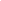 П О С Т А Н О В Л Е Н И Еот 1 октября 2018 г. № 499-п 
г. БрянскОб утверждении порядка информирования собственников помещений в многоквартирном доме об исполнении бывшим наймодателем обязанности по проведению капитального ремонта общего имущества в многоквартирном доме, а также о положениях части 4 статьи 190.1 жилищного кодекса Российской ФедерацииВ соответствии с частью 5 статьи 190.1 Жилищного кодекса Российской Федерации, пунктом 3 статьи 20.1 Закона Брянской области от 11 июня 2013 года № 40-З «Об организации проведения капитального ремонта общего имущества в многоквартирных домах, расположенных на территории Брянской области» Правительство Брянской области
ПОСТАНОВЛЯЕТ:1. Утвердить прилагаемый Порядок информирования собственников помещений в многоквартирном доме об исполнении бывшим наймодателем обязанности по проведению капитального ремонта общего имущества в многоквартирном доме, а также о положениях части 4 статьи 190.1 Жилищного кодекса Российской Федерации.
2. Опубликовать настоящее постановление на «Официальном интернет-портале правовой информации» (pravo.gov.ru). 
3. Постановление вступает в силу через 10 дней со дня его официального опубликования.
4. Контроль за исполнением постановления возложить на заместителя Губернатора Брянской области Жигунова А.М.Губернатор	                                                                                                              А.В.Богомаз